A car is driven at a constant speed.  	Sketch the graph of the distance the car has travelled as a function of time.	Sketch the graph of the speed of the car as a function of time.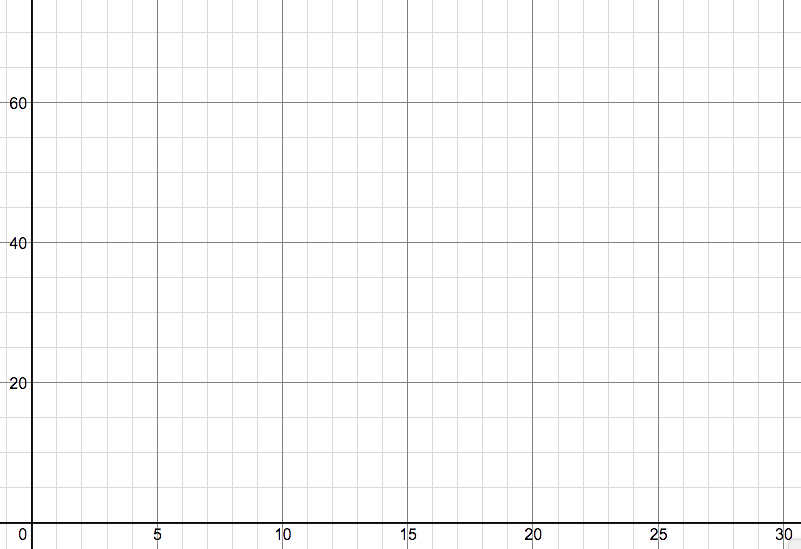 A car is driven at an increasing speed.  	Sketch the graph of the distance the car has travelled as a function of time.	Sketch the graph of the speed of the car as a function of time.A car starts at a high speed, and its speed then decreases slowly.  	Sketch the graph of the distance the car has travelled as a function of time.	Sketch the graph of the speed of the car as a function of time.